MEETING DOCUMENT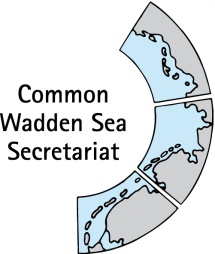 Task Group World Heritage (TG-WH 33) 8 - 9 Juni 2021Virtual meeting Agenda Item:	4. Single integrated management planSubject:	4. Development of the SIMPDocument No.:	TG-WH 33/4Date:	2 June 2021Submitted by:		CWSS The Leeuwarden Declaration 2018 includes the task to develop a single integrated management plan for the Wadden Sea World Heritage (SIMP) as requested by the WH Committee in 2014. WSB 28 (March 2019) adopted the preliminary structure as the starting point for the further development of the SIMP (WSB 28/5.1/2 Status Report SIMP) and the development phases proposed by TG-WH. The WSB 29 (June 2019) endorsed the approach on the process for selecting key topics for the SIMP (WSB 29/5.1/1 Status Report SIMP) and WSB 30 (WSB30 5.1-2 SIMP status report.pdf) endorsed the selected key topics based on the managers recommendations and the prioritization by TG-WH 29. 2020 was dedicated to developing the content of the SIMP. WSB 31 (June 2020) noted the progress report on the SIMP content development, endorsed the SIMP status statement and the proposal to publish relevant background information gathered in the process of developing the SIMP in an online microsite under the CWSS website in addition to publishing the concise stand-alone SIMP-document. WSB 32 (March 2021), the draft SIMP document version 0.4, as well as the vision and purpose and the roadmap proposal for working with site manager and for the consultation phase were endorsed.TG-WH and CWSS have drafted a concise SIMP document according to the conditions described in Annex 1 of the Leeuwarden Declaration (2018) and the approved preliminary structure which complies with para. 111 of the Operational Guidelines for the Implementation of the World Heritage Strategy. Previous versions of the SIMP document, as well as the key topics’ documents have been reviewed and commented by TG-WH as well as by TG-M, TG-MA, EG-C, NG-ST and NG-E and expert colleagues from the member organisations. Attached to this document is the Draft SIMP document version 0.5 including the site managers’ input received so far. Important changes are highlighted in green to ease your review. This document also lists the pending issues to discuss in TG-WH33 and proposals on how to proceed.Proposal:	The meeting is invited to:Review the SIMP document version 0.5 and provide written minor comments by 11.06. (all major important suggestions need to be discussed in TG-WH 33). Note: all elements highlighted in version 0.5 will have to be discussed.Based on the example of the site managers integrated input presented in Annex 2 of the SIMP document version 0.5, reflect and discuss how to achieve a clear presentation and connection to the rest of the SIMP content.Solve the following pending issues: Check if the periodicity of the review cycle of the SIMP, including the key topics is clear and responds to the site managers suggestions (see p. 10 in SIMP document v 0.5 attached).Check if the explanation of how and why those five key topics were selected is clear and responds to the site managers comments (see pp. 6-7 in SIMP document v 0.5 attached).Review the new content (headings and/or text): 4. Climate Change Vulnerability and Adaptation, 6.5. Communication, 6.6. Contribution by civil society (to be sent separately), 6.7. Partnerships (to be sent separately).Other minor issues to discuss are highlighted in green or commented in the SIMP document (i.e. Glossary, References).Reflect on missing content and next steps to produce a SIMP that is recognised and used.Reflect if additional guidance is needed from WSB 33